Les grainesRègle du jeuJEU 1Consigne 1 : Chacun votre tout, lancez le dé et allez chercher, en une fois, autant de graines que de points sur le déConsigne 2 : Chacun à votre tour, lancez le dé et allez demander à un camarade autant de graines que de points sur le déJEU 2 avec 6 boîtes empilées contenant chacune de une à cinq grainesConsigne 1 : Chacun votre tour, lancez le dé et prenez la boîte du dessus s’il y a moins de graines que le nombre représenté sur le dé. A la fin de la partie, le gagnant est celui qui a le plus de graines (les élèves peuvent s’aider de leur frise numérique pour comparer leur gain)Consigne 2 : Chacun votre tour, lancez le dé et prenez la boîte du dessus s’il y a plus de graines que le nombre représenté sur le dé. A la fin de la partie, le gagnant est celui qui a le plus de graines (les élèves peuvent s’aider de leur frise numérique pour comparer leur gain)Consigne 3 : Chacun votre tour, lancez le dé et prenez la boîte du dessus s’il y a autant de graines que le nombre représenté sur le dé. A la fin de la partie, le gagnant est celui qui a le plus de graines (les élèves peuvent s’aider de leur frise numérique pour comparer leur gain)JEU 3 avec 6 boîtes alignées dans un ordre aléatoire contenant de une à cinq grainesConsigne 1 : Chacun votre tour, lancez le dé et prenez une boîte qui contient moins de graines que le nombre représenté sur le dé. A la fin de la partie, le gagnant est celui qui a le plus de graines (les élèves peuvent s’aider de leur frise numérique pour comparer leur gain)Consigne 2 : Chacun votre tour, lancez le dé et prenez une boîte qui contient plus de graines que le nombre représenté sur le dé. A la fin de la partie, le gagnant est celui qui a le plus de graines (les élèves peuvent s’aider de leur frise numérique pour comparer leur gain)Consigne 3 : Chacun votre tour, lancez le dé et prenez une boîte qui contient autant de graines que le nombre représenté sur le dé. A la fin de la partie, le gagnant est celui qui a le plus de graines (les élèves peuvent s’aider de leur frise numérique pour comparer leur gain)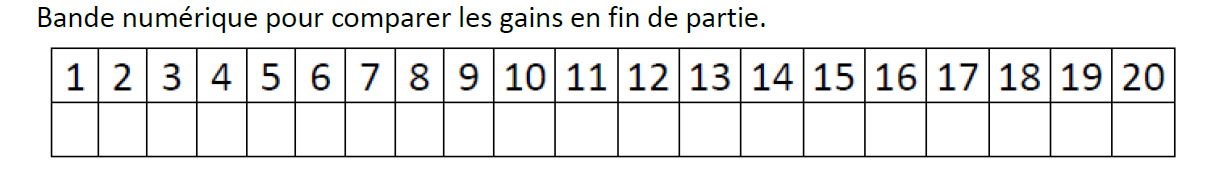 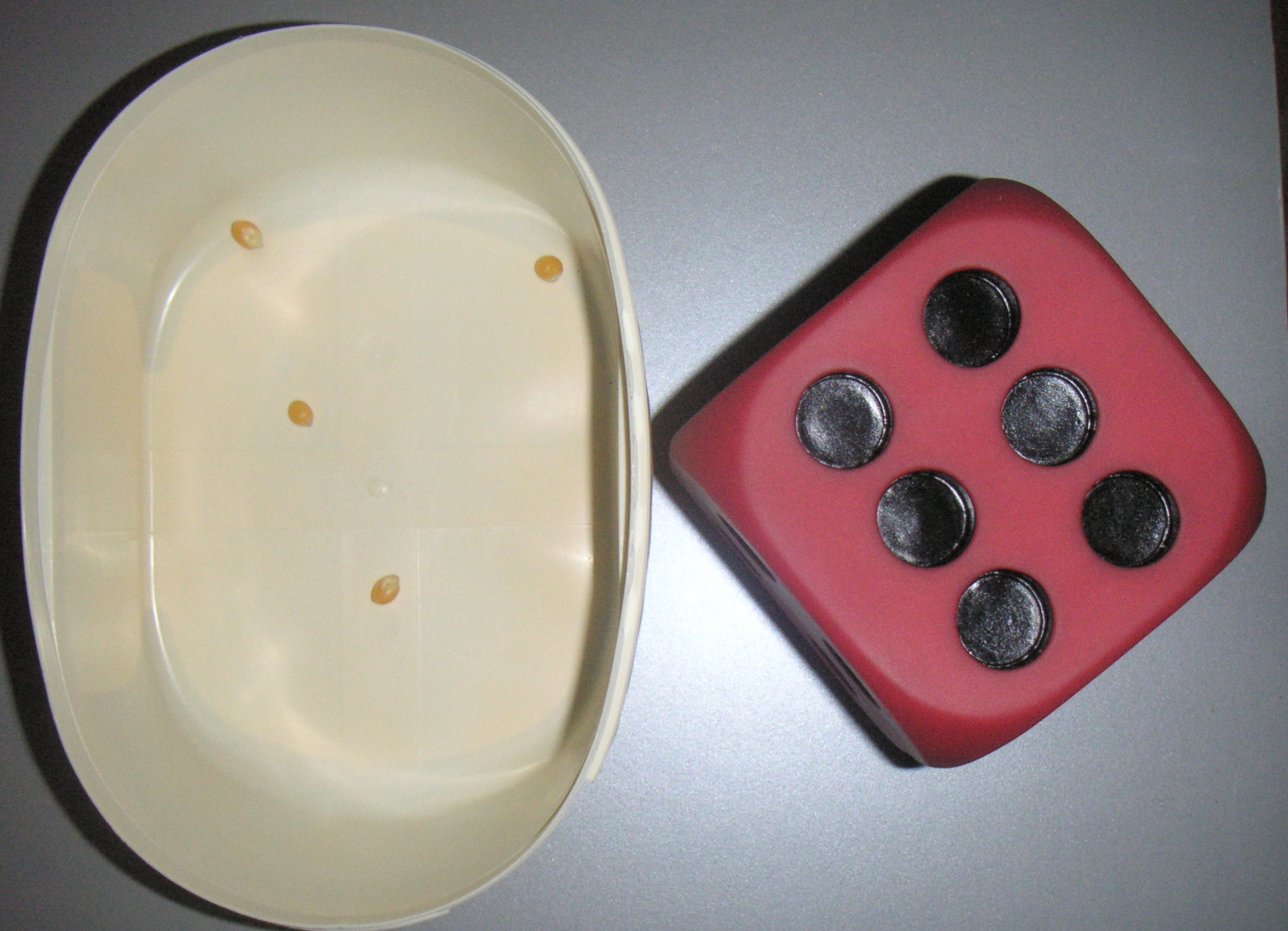 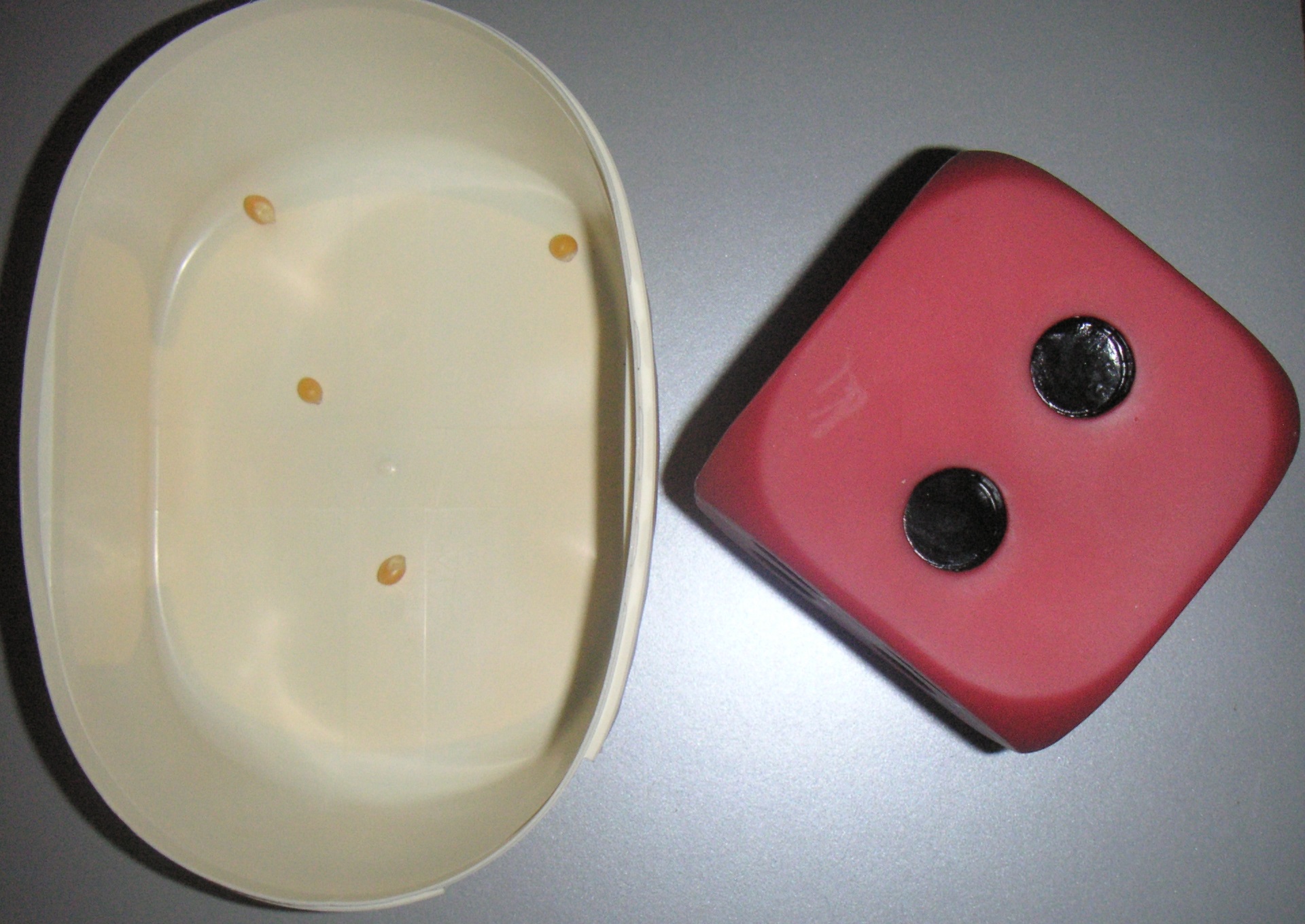 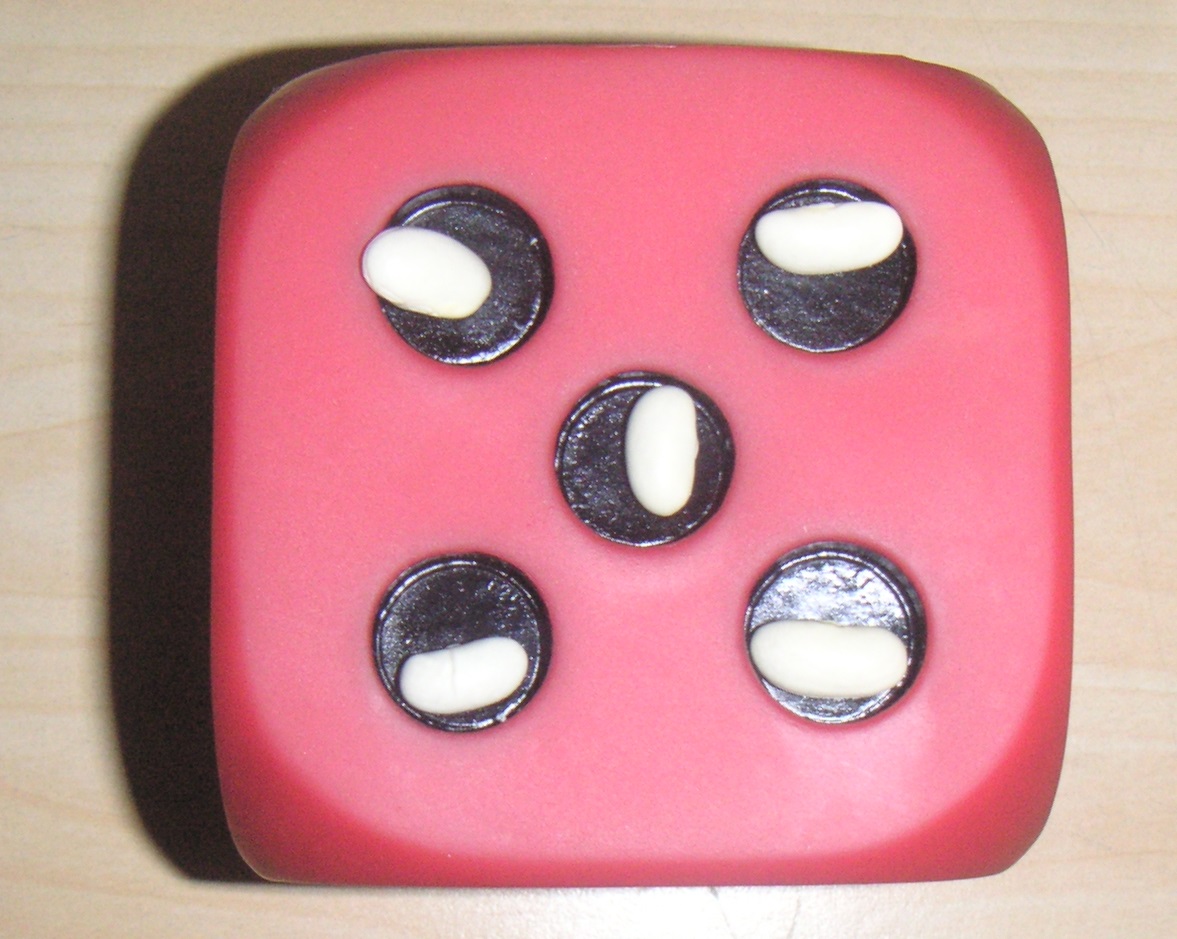 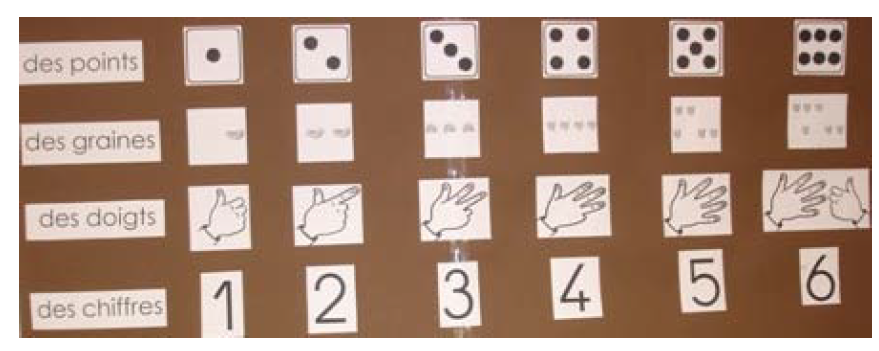 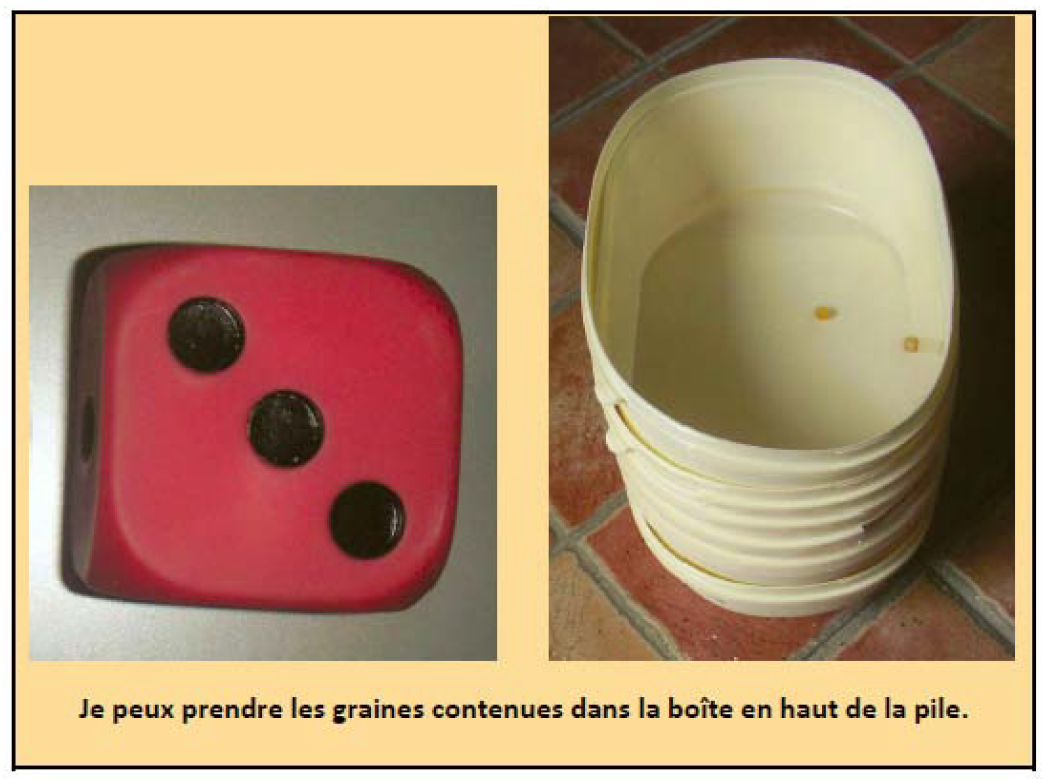 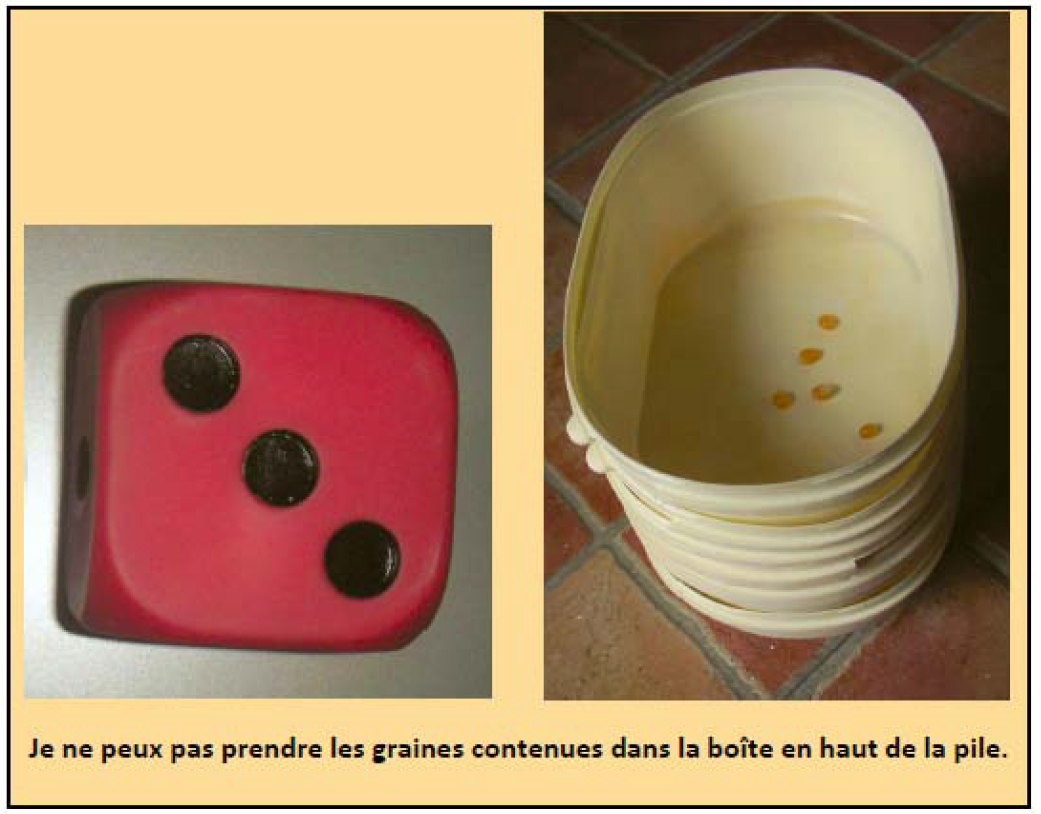 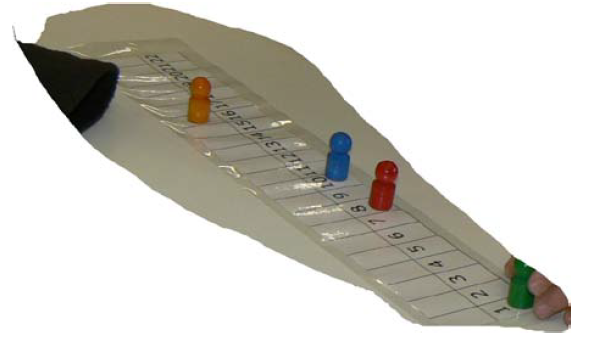 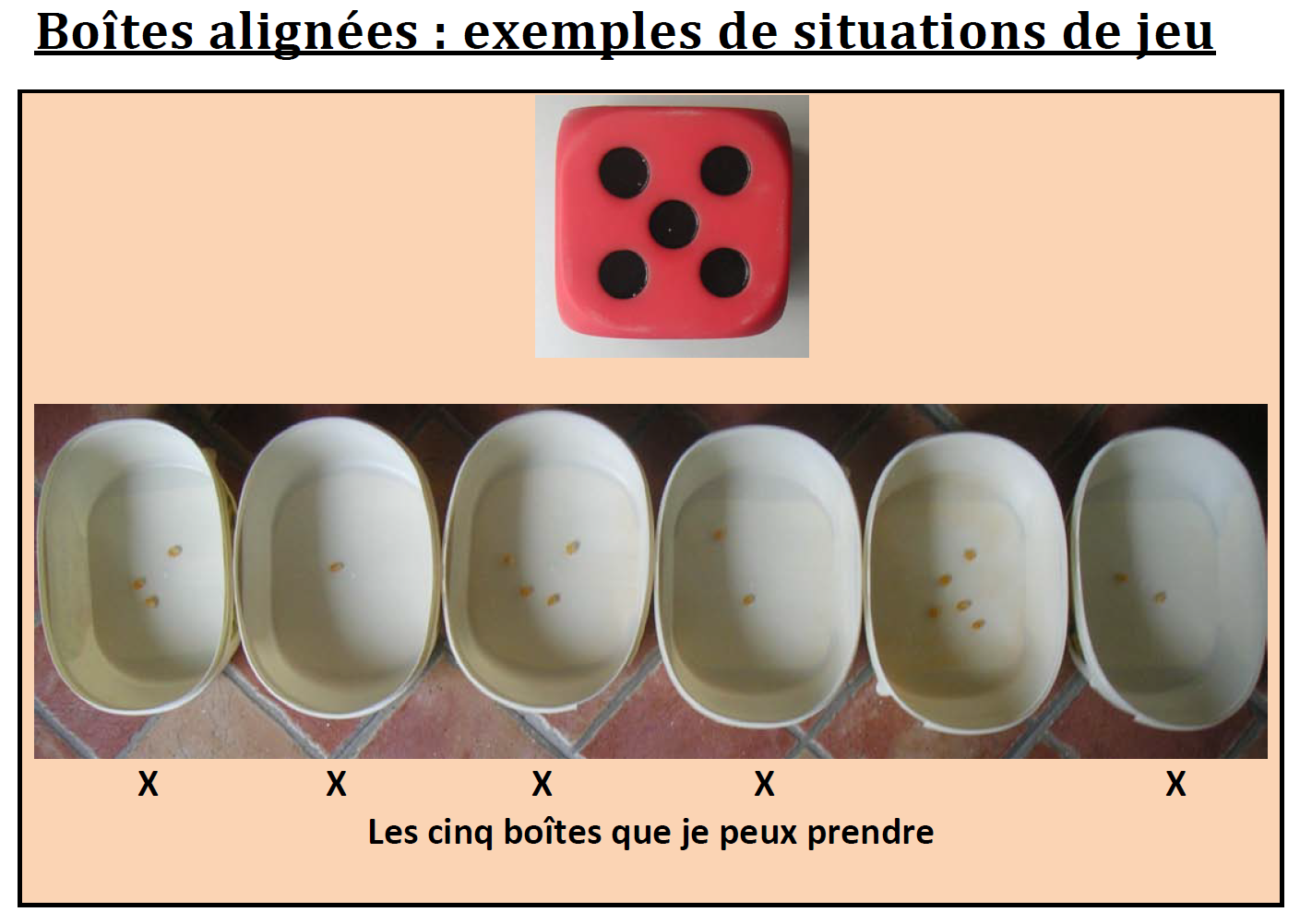 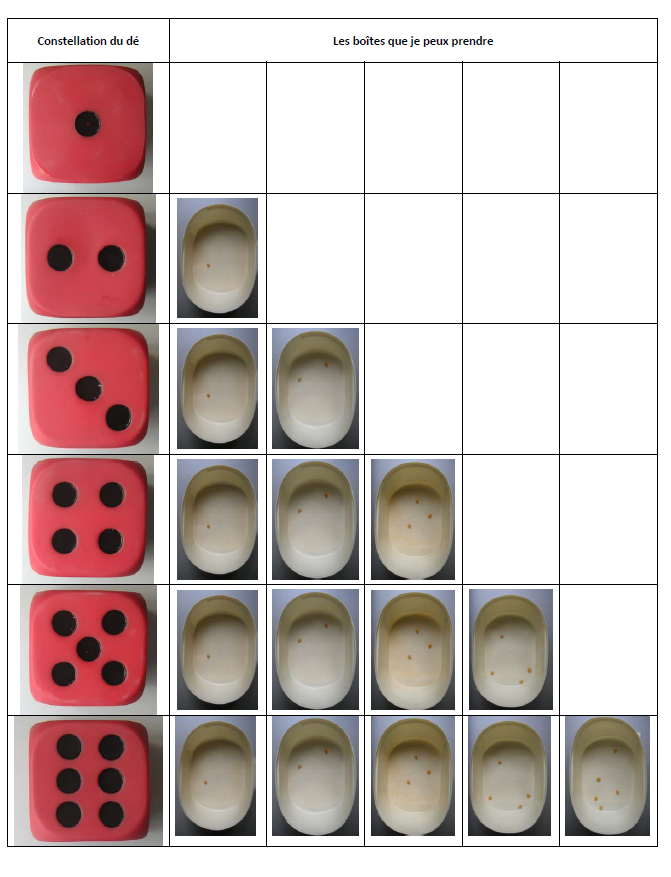 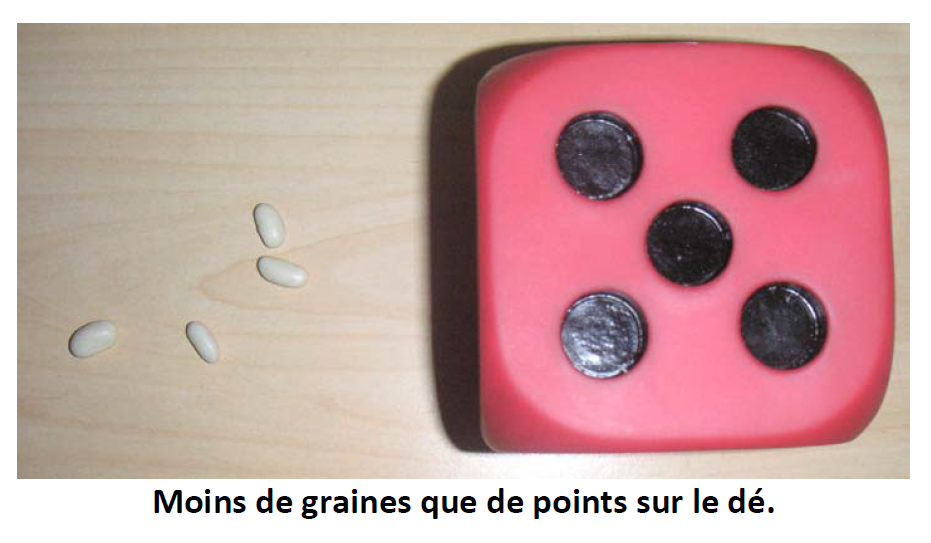 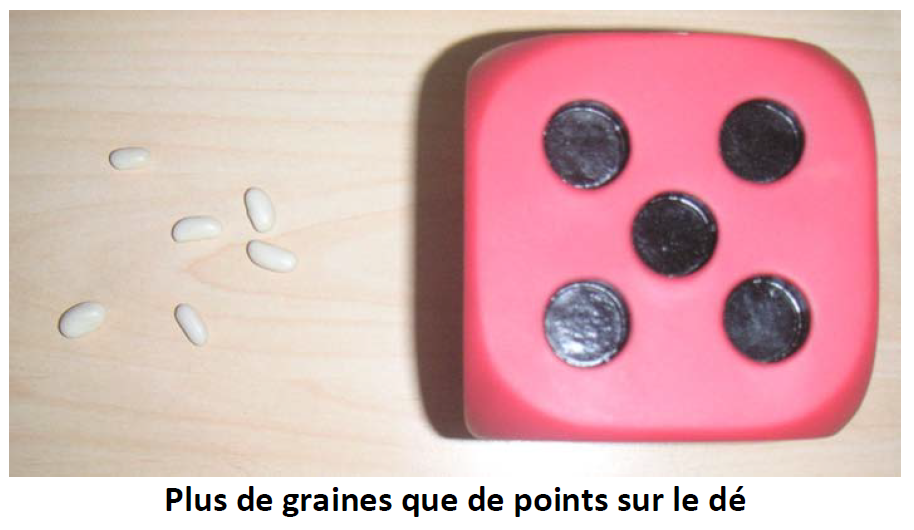 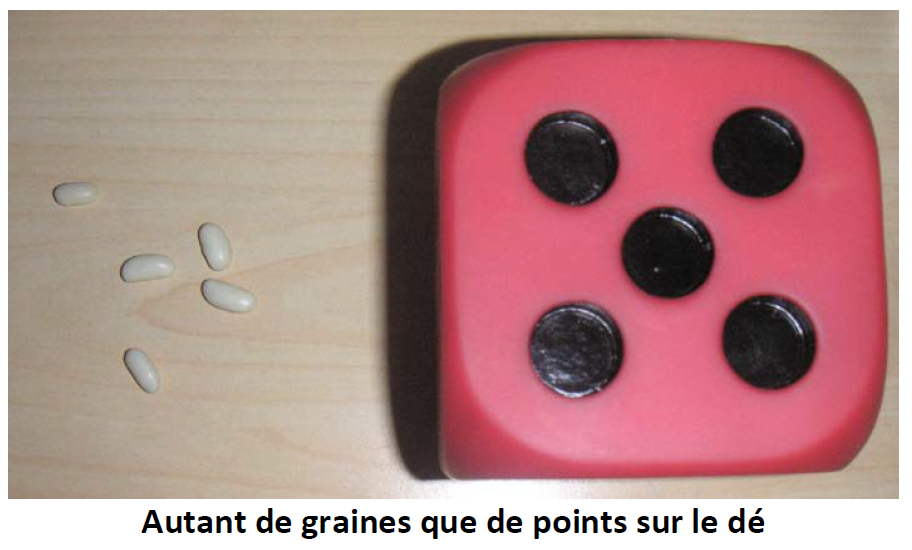 MatérielPour le groupe :Un grand dé en mousse ou d’autres dés pour différencierDes grainesUne boîte par élèveEtape 1Découvrir le matériel en groupeEtape 2Constituer une collection de graines équivalente au nombre de points près du déEtape 3Constituer une collection de graines équivalente au nombre de points loin du dé en plusieurs voyagesEtape 4Constituer une collection de graines équivalente au nombre de points loin du dé en un voyageEtape 5Constituer une collection de graines équivalente au nombre de points loin du dé en un voyage et en le demandant à un camaradeEtape 6Constituer une collection de graines équivalente au nombre de points loin du dé en un voyage et en l’écrivant à un camaradeEtape 7Dénombrer et ne prendre le contenu de la première boîte que s’il y a moins d’éléments dedans que de points sur le dé (boîtes empilées avec que le contenu de la première boîte de visible)Etape 8Dénombrer et ne prendre le contenu de la première boîte que s’il y a plus d’éléments dedans que de points sur le dé (boîtes empilées avec que le contenu de la première boîte de visible)Etape 9Dénombrer et ne prendre le contenu de la première boîte que s’il y a autant d’éléments dedans que de points sur le dé (boîtes empilées avec que le contenu de la première boîte de visible)Etape 10Dénombrer et choisir une collection qui a moins d’éléments que le nombre de points sur le dé (boîtes alignées avec le contenu de toutes boîtes de visible)Etape 11Dénombrer et choisir une collection qui a plus d’éléments que le nombre de points sur le dé (boîtes alignées avec le contenu de toutes boîtes de visible)Etape 12Dénombrer et choisir une collection qui a autant d’éléments que le nombre de points sur le dé (boîtes alignées avec le contenu de toutes boîtes de visible)